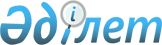 О внесении дополнения в постановление акимата Мангистауской области от 20 марта 2008 годы № 181 "Об установлении водоохранных зон и полос в городах Актау, Форт-Шевченко, селе Курык и в зоне отдыха Кендерли"
					
			Утративший силу
			
			
		
					Постановление акимата Мангистауской области от 28 июля 2011 года № 223. Зарегистрировано Департаментом юстиции Мангистауской области 16 августа 2011 года № 2103. Утратило силу постановлением акимата Мангистауской области от 24 августа 2023 года N 130
      Сноска. Утратило силу постановлением акимата Мангистауской области от 24.08.2023 № 130 (вводится в действие по истечении десяти календарных дней после дня его первого официального опубликования).
      В соответствии с Водным кодексом Республики Казахстан от 9 июля 2003 года, постановлением Правительства Республики Казахстан от 16 января 2004 года № 42 "Об утверждении Правил установления водоохранных зон и полос", акимат области ПОСТАНОВЛЯЕТ:
      1. Внести в постановление акимата Мангистауской области от 20 марта 2008 года № 181 "Об установлении водоохранных зон и полос в городах Актау, Форт - Шевченко, селе Курык и в зоне отдыха Кендерли" (зарегистрировано в Реестре государственной регистрации нормативных правовых актов за № 2009, опубликовано в газете "Огни Мангистау" 13 мая 2008 года № 75) следующее дополнение:
      Минимальную ширину водоохранной полосы 35 метров на основании утвержденной проектно-сметной документации для участков моря в районе Базы поддержки морских операций в селе Баутино Тупкараганского района, ранее имеющую длину 377,32 метра, заменить границей водоохранной полосы со стороны земляной насыпи длиной 289,77 метров (координаты переноса границы водоохранной полосы от точки А (х=440772,6; у=4934146,7) до точки Ж (х=440817,5; у=4934419,5):
      пункт 2 дополнить десятым абзацем следующего содержания:
      "Минимальную ширину водоохранной полосы 35 метров на основании утвержденной проектно - сметной документации для участков моря в районе Базы поддержки морских операций в поселке Баутино Тупкараганского района, ранее имеющую длину 377,32 метра, заменить границей водоохранной полосы со стороны земляной насыпи длиной 289,77 метров (координаты переноса границы водоохранной полосы от точки А (х=440772,6; у=4934146,7) до точки Ж (х=440817,5; у=4934419,5)".
      Сноска. Пункт 1 с изменениями, внесенными постановлением акимата Мангистауской области от 30.06.2016 № 194(вводится в действие по истечении десяти календарных дней после дня его первого официального опубликования).


      2. Акиму Тупкараганского района (Трумову С.У.):
      осуществить с учетом внесенных дополнений перенос в натуру границы водоохранной полосы земляной насыпи высотой 4 м для расширения причала на 260 м на северо-восточном побережье Тюб - Караганского залива в районе Базы поддержки морских нефтяных операций села Баутино;
      внести изменения в земельно - учетную документацию;
      обеспечить постоянный контроль над проведением этих работ.
      Сноска. Пункт 2 с изменениями, внесенными постановлением акимата Мангистауской области от 30.06.2016 № 194(вводится в действие по истечении десяти календарных дней после дня его первого официального опубликования).


      3. Контроль за исполнением настоящего постановления возложить на заместителя акима области Паритова Б.З.
      4. Настоящее постановление вводится в действие по истечении десяти календарных дней после дня его первого официального опубликования.
      СОГЛАСОВАНО
      Директор департамента Комитета государственного
      санитарно - эпидемиологического надзора
      Министерства здравоохранения Республики Казахстан
      по Мангистауской области
      Утесинов Б.Б.
      28 июля 2011 года
      Начальник Мангистауского областного филиала
      Жайык - Каспийского департамента экологии
      Ниязов Б.М.
      28 июля 2011 года
      Начальник межрегиональной
      земельной инспекции
      Агентства Республики Казахстан
      по управлению земельными ресурсами
      по Атырауской и Мангистауской областям
      Сулейменов Г.Е.
      28 июля 2011 года
      Начальник управления земельных
      отношений Мангистауской области
      Оразбаев К.С.
      28 июля 2011 года
      Начальник управления природных ресурсов
      и регулирования природопользования
      Мангистауской области
      Албытов Ж.
      28 июля 2011 года
      Начальник управления энергетики и
      коммунального хозяйства Мангистауской области
      Аманбеков С.Х.
      28 июля 2011 года
      Начальник Урало - Каспийской бассейновой
      инспекции по регулированию использования
      и охране водных ресурсов
      Куанов Б.О.
      28 июля 2011 года
      СОГЛАСОВАНО
      Паритов Б.З.
      Серикбаев Е.Е.
      Оспанова Ж.А.
					© 2012. РГП на ПХВ «Институт законодательства и правовой информации Республики Казахстан» Министерства юстиции Республики Казахстан
				
Аким области
К. Кушербаев